Про Національну стратегію реформування системи інституційного догляду та виховання дітей на 2017-2026 роки та план заходів з реалізації її І етапу1. Схвалити Національну стратегію реформування системи інституційного догляду та виховання дітей на 2017-2026 роки (далі - Стратегія), що додається.2. Затвердити план заходів з реалізації I етапу Національної стратегії реформування системи інституційного догляду та виховання дітей на 2017-2026 роки (далі - план заходів), що додається.3. Визначити Міністерство соціальної політики координатором реалізації Стратегії.4. Міністерствам, іншим центральним органам виконавчої влади, обласним, Київській та Севастопольській міським держадміністраціям, відповідальним за виконання плану заходів:визначити з числа заступників міністрів, заступників керівників інших центральних та місцевих органів виконавчої влади відповідальних за координацію виконання плану заходів;здійснити перегляд та удосконалення актів законодавства з метою реалізації положень Стратегії та сприяння реформуванню системи інституційного догляду та виховання дітей;забезпечити виконання плану заходів у межах видатків, передбачених у державному та місцевих бюджетах на відповідний рік, а також за рахунок інших джерел, не заборонених законодавством;передбачати видатки у бюджетних запитах під час складання проектів державного та місцевих бюджетів на відповідний рік, необхідних для фінансування виконання плану заходів;подавати щороку до 15 лютого та 15 липня Міністерству соціальної політики інформацію про стан виконання плану заходів;подати до 15 лютого 2019 р. Міністерству соціальної політики пропозиції до проекту плану заходів з реалізації II етапу Стратегії.5. Міністерству соціальної політики:провести за участю Уповноваженого Президента України з прав дитини та із залученням інститутів громадянського суспільства і міжнародних організацій моніторинг стану виконання плану заходів;інформувати щороку до 25 лютого та 25 липня Кабінет Міністрів України про стан виконання плану заходів;оприлюднити до 1 березня 2019 р. звіт про виконання плану заходів з проведенням публічного обговорення за участю представників органів державної влади, органів місцевого самоврядування, інститутів громадянського суспільства і міжнародних організацій на засіданні Міжвідомчої комісії з питань охорони дитинства;розробити за участю органів місцевого самоврядування, інститутів громадянського суспільства і міжнародних організацій та подати до 1 травня 2019 р. в установленому порядку Кабінетові Міністрів України проект плану заходів з реалізації II етапу Стратегії.НАЦІОНАЛЬНА СТРАТЕГІЯ
реформування системи інституційного догляду  та виховання дітей на 2017-2026 рокиПЛАН
заходів з реалізації I етапу Національної стратегії реформування системи інституційного догляду та виховання дітей на 2017–2026 роки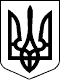 КАБІНЕТ МІНІСТРІВ УКРАЇНИ
РОЗПОРЯДЖЕННЯвід 9 серпня 2017 р. № 526-р
КиївПрем'єр-міністр УкраїниВ.ГРОЙСМАНІнд. 73СХВАЛЕНО
розпорядженням Кабінету Міністрів України
від 9 серпня 2017 р. № 526-рЗАТВЕРДЖЕНО
розпорядженням Кабінету Міністрів України
від 9 серпня 2017 р. № 526-р